PENDIDIKAN ALTERNATIF DALAM MENANGGULANGIMASALAH ANAK PUTUS SEKOLAH DI SMP TERBUKA 3 KENDARI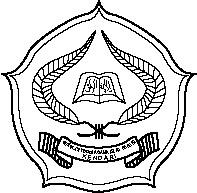 Skripsi Diajukan Untuk Memenuhi Salah Satu Syarat Mencapai Gelar Sarjana Pendidikan Islam Pada Program Studi Pendidikan Agama IslamOLEH:MARIANINIM. 10010101013JURUSAN TARBIYAHSEKOLAH TINGGI AGAMA ISLAM NEGERI (STAIN)SULTAN QAIMUDDINKENDARI2014